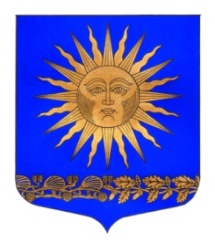 МУНИЦИПАЛЬНЫЙ  СОВЕТВНУТРИГОРОДСКОГО МУНИЦИПАЛЬНОГО  ОБРАЗОВАНИЯ  ГОРОДА ФЕДЕРАЛЬНОГО ЗНАЧЕНИЯ САНКТ-ПЕТЕРБУРГА ПОСЕЛОК СОЛНЕЧНОЕ_____________________________________________________________________________Р Е Ш Е Н И Еот  « 03 » августа 2023 года						                            №13«О присвоении звания «Почетный житель муниципального образования поселка Солнечное» в 2023 году»В соответствии с п.п.4 п.1 ст.10 Закона Санкт- Петербурга от 23 сентября 2009 года № 420-79 «Об организации местного самоуправления в Санкт- Петербурге», Положения о звании «Почетный житель муниципального образования поселка Солнечное», утвержденным решением муниципального совета муниципального образования поселка Солнечное от 11 октября 2011 года № 37Муниципальный совет решил: Согласно п.2 пп.2.1.1 Положения о звании «Почетный житель муниципального образования  поселка Солнечное», присвоить звание «Почетный житель муниципального образования поселка Солнечное» за многолетнюю эффективную деятельность на территории муниципального образования в области культурной, образовательной, общественной деятельности:- Боднарчуку Владимиру Григорьевичу            Основание: ходатайство Главы МО поселок СолнечноеВручение удостоверения «Почетный житель муниципального образования поселка Солнечное», а также  решение МС МО п. Солнечное о присвоении звания произвести в торжественной  обстановке Назначить дату официального вручения нагрудного знака на 26 августа 2023года (День поселка);Официально опубликовать настоящее решение , а также его фотографические  изображения в газете «Солнечный часы» и разместить в информационно-коммуникационной сети Интернет на сайте https://мосолнечное.рф/  для всеобщего ознакомления.Настоящее решение вступает в силу со дня его принятия.Контроль за исполнением решения возложить на  Главу МО-председателя совета МО п.Солнечное М.А.СафроноваГлава муниципального образования				                    М. А. Сафронов